Solutions Chem: Titrations: Quiz 5b Answer the following:Complete the following equations:HBr + Al(OH)3 			_________________________________________Mg(OH)2 + H3PO4 	__________________________________________In a titration, 18.5 ml of 0.600 M NaOH solution is needed to neutralize 35.0 ml of unknown molarity H2SO4 solution. Calculate the molarity of the H2SO4 solution.  Include an equation that represents this reaction.  Answers:Complete the following equations: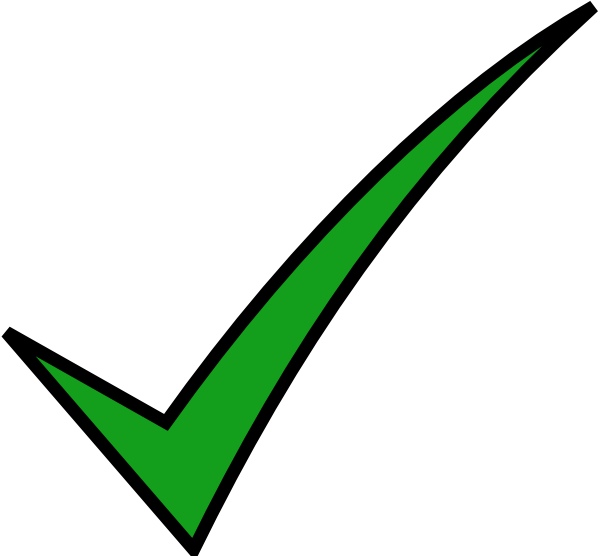 3HBr + Al(OH)3 			3H2O + AlBr33Mg(OH)2 + 2H3PO4 		Mg3(PO4)2 + 6H2OIn a titration, 18.5 ml of 0.600 M NaOH solution is needed to neutralize 35.0 ml of unknown molarity H2SO4 solution. Calculate the molarity of the H2SO4 solution.  Include an equation that represents this reaction.  